Supporting information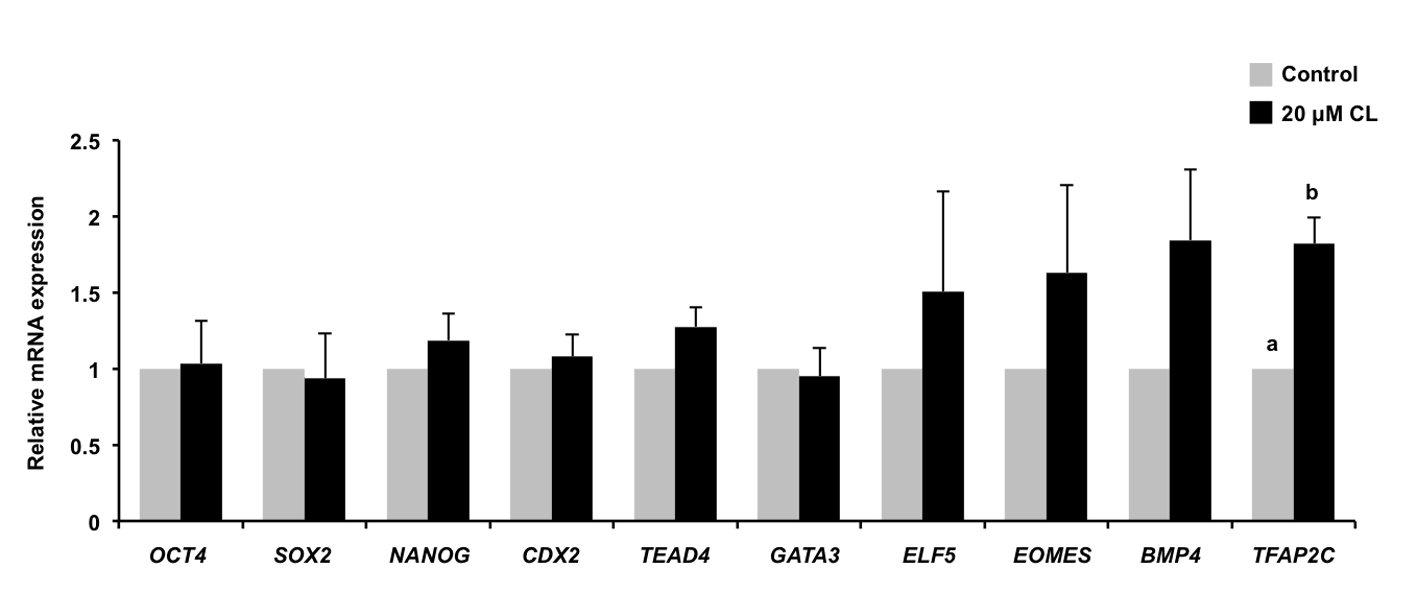 Figure S1. Effect of cycloleucine treatment on expression of genes associated with the first lineage specification. Expression of genes associated with ICM and TE lineage formation in blastocysts in each group. The relative abundance of mRNA of the indicated genes was determined by qPCR. Data are shown as mean ± SEM and different letters on the bars indicate significant differences (P < 0.05).